POLITIKA ZAŠTITE OSOBNIH PODATAKA OSNOVNE ŠKOLE ˝ĐURO PILAR˝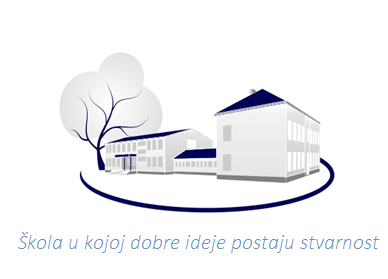 U Slavonskom Brodu, travanj 2019.V.01UVODOvom Politikom određuje se stav Osnovne škole Đuro Pilar, Vinogorska 1, Slavonski Brod (dalje u tekstu: Škola) prema osobnim podacima, definiraju pravila postupanja i dodjeljuju odgovornosti u postupcima obrade osobnih podataka. Osobni podaci koje Škola prikuplja i obrađuje u svom radu smatraju se povjerljivom informacijskom imovinom te se s njima mora postupati s posebnom pažnjom i obrađivati ih isključivo u svrhe za koje su prikupljeni. Načela postupanja određena ovom Politikom smjernica su za izradu svih ostalih dokumenata i obrazaca Škole vezanih za zaštitu osobnih podataka.OPĆA UREDBA O ZAŠTITI PODATAKA (GDPR)Najznačajniji zakonski propis koje regulira način na koji Škola obavlja aktivnosti obrade podataka jest Opća uredba (EU) broj 2016/679 Europskog parlamenta i vijeća o zaštiti pojedinaca u vezi s obradom osobnih podataka i o slobodnom kretanju takvih podataka te o stavljanju izvan snage Direktive 95/46/EZ glede zaštite osobnih podataka i prava ispitanika (dalje u tekstu: Opća uredba o zaštiti podataka ili Uredba ili GDPR). Provedbu Uredbe u Republici Hrvatskoj uređuje Zakon o provedbi opće uredbe o zaštiti podataka (NN 42/2018).Cilj Uredbe je zaštita osobnih podataka građana Europske unije te su njome propisane značajne novčane kazne ako se utvrdi da je došlo do povrede osobnih podataka. Politika je Škole osigurati da je usklađenost s Uredbom i drugim relevantnim zakonima jasna i dokaziva u svakom trenutku.DEFINICIJEZa potrebe ove Politike sljedeći pojmovi imaju značenje kako je opisano:NAČELA OBRADE OSOBNIH PODATAKAŠkola se u provođenju obrade osobnih podataka pridržava sljedećih načela:Škola prikuplja osobne podatke isključivo na temelju jasno određene i dokumentirane pravne osnove kao što su izvršenje pravnih obveza Škole, izvršavanje ugovornih obveza, jasna i izričita privola ispitanika ili javni interes. Zakonitost obrade detaljnije se pojašnjava u točki 8. ove PolitikePrilikom prikupljanja osobnih podataka, ispitanicima će se uvijek pružiti jasna informacija o razlogu prikupljanja, pravnoj osnovi i razdoblju trajanja obrade, pravima koje ispitanik ima u predmetnoj obradi, eventualnim trećim osobama kojima će se podaci prosljeđivati, te informacije o Školi te kontakt podatke osobe u Školi zadužene za postupanje po zahtjevima ispitanika.Ovisno od svrhe obrade, Škola će prikupljati i obrađivati samo one podatke koji su nužni te je zabranjeno svako suvišno prikupljanje osobnih podataka.Škola će prikupljati podatke od djece na temelju izričitog i dokazivog pristanka nositelja roditeljske skrbi djeteta, osim ako za to postoji neka druga od zakonom predviđenih pravnih osnova.PODACI KOJI SE PRIKUPLJAJUU svojem svakodnevnom poslovanju Škola koristi različite podatke o fizičkim osobama koje je moguće identificirati, uključujući podatke o:trenutnim, prošlim i mogućim zaposlenicima;djeci koja pohađaju Školu;nositeljima roditeljske skrbi djece koja pohađaju Školu;posjetiteljima internetskih stranica Škole;postojećim i potencijalnim poslovnim partnerima;ostalim osobama s kojima dolazi u kontakt kroz djelokrug svojih djelatnosti.EVIDENCIJA OSOBNIH PODATAKAŠkola će uspostaviti i održavati evidenciju svih vrsta osobnih podataka i obrada koje se nad njima provode, a za svaku obradu i vrstu osobnih podataka imenovati odgovornu osobu. PRAVA ISPITANIKAŠkola će osigurati da svaki ispitanik može ostvariti prava predviđena Općom uredbom o zaštiti podataka, gdje to primjenjivo. Na zahtjev ispitanika Škola će:poduzeti potrebne i odgovarajuće mjere kako bi se ispitaniku pružile sve informacije iz članaka 13. i 14. i sve komunikacije iz članaka od 15. do 22. i članka 34. Uredbe u vezi s obradom njegovih osobnih podataka i to u sažetom, transparentnom, razumljivom i lako dostupnom obliku, uz uporabu jasnog i jednostavnog jezika. Škola će informacije ispitaniku pružiti u pisanom obliku ili drugim sredstvima, među ostalim, ako je prikladno, elektroničkim putem. Ako to ispitanik zatraži, Škola će mu tražene informacije pružiti usmenim putem, pod uvjetom da je drugim sredstvima utvrđen identitet ispitanik;ispitaniku omogućiti ispravak netočnih i/ili nadopunu nepotpunih osobnih podataka te mogućnost uskraćivanja prava na obradu njegovih podataka kada se obrada temelji na privoli ispitanika; izbrisati iz informacijskog sustava osobne informacije ispitanika koje su dane na temelju privole ispitanika. Škola će ugovornim odnosima s društvima koji za Škola nastupaju kao izvršitelji obrade osigurati da se osobni podaci ispitanika koji je podnio zahtjev za brisanje izbrišu i u informacijskim sustavima tih društava.Škola će u proceduri koja uređuje postupanje sa zahtjevima ispitanika propisati načine postupanja i rokove postupanja po zahtjevima, na način kako je predviđeno Općom uredbom o zaštiti podataka.Škola će zahtjeve ispitanika za ostvarenjem prava evidentirati u Registru zahtjeva ispitanika.ZAKONITOST OBRADEPolitika je Škole da za svaku obradu osobnih podataka identificira prikladnu pravnu osnovu za obradu te osigura dokumentaciju kojom tu pravnu osnovu može dokazati. Uredbom je predviđeno šest alternativnih načina na koje se može utvrditi zakonitost određenog slučaja obrade osobnih podataka. Moguće pravne osnove za obradu su ukratko opisane u sljedećim odjeljcima.PrivolaOsim ako to nije potrebno zbog razloga koji su dopušteni Uredbom ili drugim propisom, Škola će uvijek dobiti izričitu suglasnost ispitanika za prikupljanje i obradu podataka. U slučaju djece mlađe od 16 godina) dobit će se suglasnost roditelja. Zahtjev za privolu od ispitanika Škola će sastaviti na način da ga ispitanik može jasno razlučiti od drugih zahtjeva te u razumljivom i lako dostupnom obliku, uz korištenje jasnog i razumljivog jezika.Izvršavanje ugovoraAko su prikupljeni i obrađeni osobni podaci potrebni za ispunjavanje ugovora sklopljenog s ispitanikom ili kako bi se poduzele radnje na zahtjev ispitanika prije sklapanja ugovora, Škola neće tražiti poseban pristanak ispitanika. To će često biti slučaj kada se ugovor ne može izvršiti bez osobnih podataka (npr. isporuka usluga/ostvarenje nekih prava se ne može izvršiti bez adrese za ili identifikacijskih podataka ispitanika).Pravna obveza Škole kao voditelja obradeAko se osobni podaci moraju prikupljati i obrađivati po sili zakona ili nekog drugog primjenjivog propisa, Škola neće tražiti poseban pristanak ispitanika. Vitalni interesi ispitanikaU slučaju da su osobni podaci potrebni za zaštitu vitalnih interesa nositelja podataka ili druge fizičke osobe, to se može upotrijebiti kao zakonita osnova za obradu. Škola će dokumentirati prikladne dokaze iz kojih se može utvrditi da je to slučaj, kad god se taj razlog koristi kao zakonita osnova za obradu osobnih podataka. Zadaća koja se obavlja u javnom interesuAko Škola treba obaviti zadatak za koji je utvrđeno da se obavlja u javnom interesu, neće tražiti pristanak ispitanika. Obrazloženje utvrđenja da je riječ o javnom interesu će se dokumentirati i pohraniti kako bi bilo dostupno kao dokaz ako je to potrebno.Zadaća koja se obavlja temeljem legitimnog interesa ŠkoleAko je obrada specifičnih osobnih podataka u legitimnom interesu Škole i iz obavljene procjene proizlazi da obrada neće utjecati na prava i slobode nositelja podataka na značajan način, neće se tražiti poseban pristanak ispitanika za obradu tih podataka. Obrazloženje (procjena) ovog stajališta će se dokumentirati i pohraniti.Zadaća koja se obavlja pri izvršavanju službene ovlasti Škole kao voditelja obradaAko se obrada specifičnih osobnih podataka provodi pri izvršavanju službene ovlasti Škole, neće se tražiti poseban pristanak ispitanika za obradu tih podataka. Pravna osnova obrade će se zabilježiti.MINIMIZACIJA I ZAŠTITA OSOBNIH PODATAKAŠkola će osobne podatke prikupljati i pohranjivati isključivo u mjeri u kojoj je to potrebno za pružanje usluga koje su predmet njegove djelatnosti. Prilikom pohrane podataka, osobni će se podaci pohranjivati na najmanjem mogućem broju mjesta na kojima moraju biti adekvatno zaštićeni. Pristup osobnim podacima će biti omogućen isključivo na temelju poslovne potrebe.TEHNIČKA I INTEGRIRANA ZAŠTITA PODATAKAŠkola će, uzimajući u obzir najnovija dostignuća, trošak provedbe te prirodu, opseg, kontekst i svrhe obrade, kao i rizike različitih razina vjerojatnosti i ozbiljnosti za prava i slobode pojedinaca koji proizlaze iz obrade podataka, i u vrijeme određivanja sredstava obrade i u vrijeme same obrade, provoditi odgovarajuće tehničke i organizacijske mjere za omogućavanje učinkovite primjene načela zaštite podataka te uključenje zaštitnih mjera u obradu kako bi se ispunili zahtjevi iz Opće uredbe o zaštiti podataka i zaštitila prava ispitanika.Kod uvođenja informacijskih sustava i dizajna poslovnih procesa koji na bilo koji način mogu značajno utjecati na sigurnost osobnih podataka ili ostvarivanje prava na privatnost ispitanika, Škola će provesti procjenu učinka na sigurnost te osigurati primjerene zaštitne mjere. Ako se ustanovi da zaštitne mjere koje može implementirati nisu dovoljne, prije obrade Škola će se savjetovati s Nadzornim tijelom. Svi novi procesi i informacijski sustavi u Školi moraju se dizajnirati tako da ispunjavaju sve zahtjeve ove Politike. Korištenje tehnika kao što je minimiziranje podataka i pseudonimizacija će se razmotriti gdje je primjenjivo i prikladno.UGOVORI KOJI UKLJUČUJU OBRADU OSOBNIH PODATAKAŠkola će osigurati da svi poslovni odnosi Škole s trećim stranama koji uključuju obradu osobnih podataka budu uređeni ugovornim odredbama (primjerice sklapanjem ugovora o obradi podataka s izvršiteljima obrade) koje uključuju specifične informacije i uvjete koje zahtijeva Opća uredba o zaštiti podataka. SLUŽBENIK ZA ZAŠTITU OSOBNIH PODATAKAŠkola, s obzirom na to da dio poslova obavlja na temelju javnih ovlasti  te s obzirom na opseg i narav obrada podataka koje provodi je obvezna temeljem članka 37. Opće uredbe o zaštiti podataka imenovati službenika za zaštitu podataka. Prilikom imenovanja službenika za zaštitu osobnih podataka, Škola će uzeti u obzir kriterije stručnosti i poznavanja zaštite osobnih podataka. Službeniku za zaštitu podataka osigurati će se neovisnost u radu propisana Uredbom, pristup osobnim podacima i obradama tih podataka te održavanje njegovog stručnog znanja.Službenik za zaštitu podataka biti će zadužen odgovaranje na upite i postupanje s zahtjevima ispitanika, komunikaciju s Nadzornim tijelom, obavljanje poslova iz članka 39. Uredbe te drugih potrebnih poslova glede zaštite osobnih podataka, vodeći računa da se pri tome ne naruši neovisnost rada službenika.UPRAVLJANJE INCIDENTIMA I OBAVIJEST O POVREDI OSOBNIH PODATAKAU slučaju povrede osobnih podataka Škola će bez nepotrebnog odgađanja i, ako je izvedivo, najkasnije 72 sata nakon saznanja o toj povredi, izvijestiti Nadzorno tijelo o povredi osobnih podataka, osim ako nije vjerojatno da će povreda osobnih podataka prouzročiti rizik za prava i slobode pojedinaca. Škola će postupanje u slučaju incidenta povrede osobnih podataka urediti u zasebnom dokumentu. Škola će za potrebe evidencije povreda osobnih podataka izraditi i održavati ažurnim Registar povreda osobnih podataka.MEĐUNARODNI PRIJENOS OSOBNIH PODATAKAŠkola trenutno ne provodi prijenos osobnih podataka izvan Europske unije. U slučaju da isti bude potreban, svaki prijenos osobnih podataka izvan Europske unije bit će prethodno pažljivo pregledan kako bi se osiguralo da se provodi  u okvirima propisanim Općom uredbom o zaštiti podataka te drugim 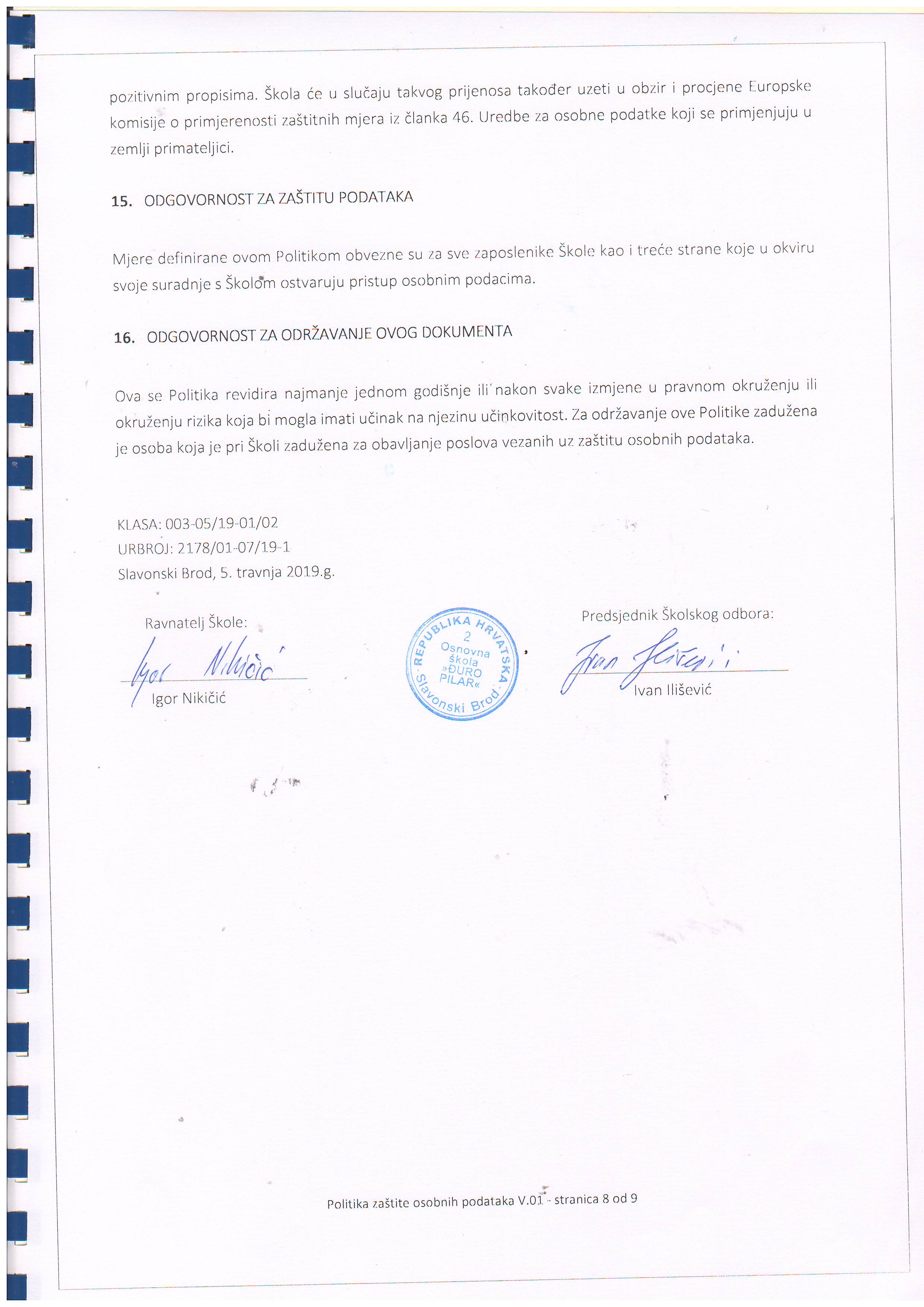 Termin:Značenje:Osobni podacisvi podaci koji se odnose na pojedinca čiji je identitet utvrđen ili se može utvrditi („ispitanik”); pojedinac čiji se identitet može utvrditi jest osoba koja se može identificirati izravno ili neizravno, osobito uz pomoć identifikatora kao što su ime, identifikacijski broj, podaci o lokaciji, mrežni identifikator ili uz pomoć jednog ili više čimbenika svojstvenih za fizički, fiziološki, genetski, mentalni, ekonomski, kulturni ili socijalni identitet tog pojedinca;Obradasvaki postupak ili skup postupaka koji se obavljaju na osobnim podacima ili na skupovima osobnih podataka, bilo automatiziranim bilo neautomatiziranim sredstvima kao što su prikupljanje, bilježenje, organizacija, strukturiranje, pohrana, prilagodba ili izmjena, pronalaženje, obavljanje uvida, uporaba, otkrivanje prijenosom, širenjem ili stavljanjem na raspolaganje na drugi način, usklađivanje ili kombiniranje, ograničavanje, brisanje ili uništavanje;Ispitanikfizička osoba čiji se osobni podaci po bilo kojoj osnovi nalaze u informacijskom sustavu Škole;Privola ispitanikasvako dobrovoljno, posebno, informirano i nedvosmisleno izražavanje želja ispitanika kojim on izjavom ili jasnom potvrdnom radnjom daje pristanak za obradu osobnih podataka koji se na njega odnose;Nadzorno tijeloAgencija za zaštitu osobnih podataka Načela zakonitosti, poštenosti i transparentnosti obradeosobni podaci moraju biti zakonito, pošteno i transparentno obrađivani s obzirom na ispitanika;Načela ograničavanje svrhe obradeosobni podaci moraju biti prikupljeni u posebne, izričite i zakonite svrhe te se dalje ne smiju obrađivati na način koji nije u skladu s tim svrhama;Načela smanjenje količine podatakaosobni podaci moraju biti primjereni, relevantni i ograničeni na ono što je nužno u odnosu na svrhe u koje se obrađuju;Načela točnosti podatakaosobni podaci moraju biti točni i prema potrebi ažurni; mora se poduzeti svaka razumna mjera radi osiguravanja da se osobni podaci koji nisu točni, uzimajući u obzir svrhe u koje se obrađuju, bez odlaganja izbrišu ili isprave;Načela ograničenja pohraneosobni podaci moraju biti čuvani u obliku koji omogućuje identifikaciju ispitanikâ samo onoliko dugo koliko je potrebno u svrhe radi kojih se osobni podaci obrađuju; Načela cjelovitosti i povjerljivostiosobni podaci moraju biti obrađivani na način kojim se osigurava odgovarajuća sigurnost osobnih podataka, uključujući zaštitu od neovlaštene ili nezakonite obrade te od slučajnog gubitka, uništenja ili oštećenja primjenom odgovarajućih tehničkih ili organizacijskih mjera;Načela pouzdanosti Škola je kao voditelj obrade odgovoran za usklađenost s gore opisanim načelima te je mora moći dokazati.